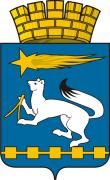 АДМИНИСТРАЦИЯ ГОРОДСКОГО ОКРУГА НИЖНЯЯ САЛДАП О С Т А Н О В Л Е Н И Е13.12.2019                                                                                                  № 776г. Нижняя СалдаОб утверждении Плана мероприятий («дорожная карта»)по улучшению состояния инвестиционного климата в городском округе Нижняя Салда, расположенном на территории Свердловской области, на 2019-2020 годыВ целях совершенствования работ по повышению инвестиционной привлекательности и улучшения условий для ведения бизнеса на территории городского округа Нижняя Салда, руководствуясь распоряжением Правительства Свердловской области от 01.11.2019 № 595-РП «Об утверждении Плана мероприятий («дорожной карты») по повышению позиций Свердловской области в Национальном рейтинге состояния инвестиционного климата в субъектах Российской Федерации                          на 2019 - 2020 годы», приказом Министерства инвестиций и развития Свердловской области от 18.02.2019 № 42 «Об утверждении Порядка и методики формирования рейтинга содействия развитию конкуренции и обеспечения условий для благоприятного инвестиционного климата муниципальных образований, расположенных на территории Свердловской области», администрация городского округа Нижняя СалдаПОСТАНОВЛЯЕТ:Утвердить План мероприятий («дорожная карта») по улучшению состояния инвестиционного климата в городском округе Нижняя Салда, расположенном на территории Свердловской области,  на 2019-2020 годы (приложение).Ответственным за достижение результатов и реализацию Плана мероприятий («дорожной карты») по улучшению состояния инвестиционного климата в городском округе Нижняя Салда, расположенном на территории Свердловской области, на 2019-2020 годы:1) обеспечить реализацию мероприятий Плана и достижение планируемых значений показателей;2) ежеквартально в срок до 10 числа месяца, следующего за отчетным периодом, представлять в отдел экономики администрации городского округа Нижняя Салда отчет о ходе выполнения мероприятий Плана.Опубликовать настоящее постановление в газете «Городской вестник плюс» и разместить на официальном сайте администрации городского округа Нижняя Салда.Контроль за исполнением настоящего постановления возложить на заместителя главы администрации городского округа Нижняя Салда                  Зуеву Л.В.Глава городского округа                                                                    Е.В. МатвееваУТВЕРЖДЕНпостановлением администрации городского округа Нижняя Салда от  13.12.2019 № 776ПЛАН МЕРОПРИЯТИЙ («ДОРОЖНАЯ КАРТА») по улучшению состояния инвестиционного климата в городском округе Нижняя Салда, расположенном на территории Свердловской области, на 2019-2020 годыНо-мер стро-киРаздел рейтинга/показательЗначение показателя 2018 годаПланируемое значение показателя на 2019 годПланируе-мое значение показателя на 2020 годНомер меро-прия-тияМероприятиеСрок исполнения мероприятияОтветственный за достижение результата и реализацию мероприятия123456789Регуляторная средаРегуляторная средаРегуляторная средаРегуляторная средаРегуляторная средаРегуляторная средаРегуляторная средаРегуляторная средаРегуляторная средаА1. Эффективность процедур по выдаче разрешений на строительствоА1. Эффективность процедур по выдаче разрешений на строительствоА1. Эффективность процедур по выдаче разрешений на строительствоА1. Эффективность процедур по выдаче разрешений на строительствоА1. Эффективность процедур по выдаче разрешений на строительствоА1. Эффективность процедур по выдаче разрешений на строительствоА1. Эффективность процедур по выдаче разрешений на строительствоА1. Эффективность процедур по выдаче разрешений на строительствоА1. Эффективность процедур по выдаче разрешений на строительство1.А.1.1. 
Среднее время
получения разрешения на строительство (реконструкцию) (дни).20771.2.3.Соблюдение сроков по выдаче разрешений на строительство (реконструкцию), предусмотренных административным регламентом.Популяризация получения муниципальной услуги в  электронном виде. Возможность оформления разрешения (или прохождения части этапов) через информационно-телекоммуникационную сеть «Интернет»31.12.2019 31.12.2020Отдел архитектуры и градостроительства администрации городского округа Нижняя Салда2.А.1.2. Оценка деятельности органов власти по выдаче разрешений в сфере строительства (средний балл)5551.2.3.4.Соблюдение сроков выдачи разрешений в сфере строительства. Недопущение случаев запроса непредусмотренных законодательством документов при оформлении разрешений в сфере строительства.Вежливое  и профессиональное обслуживание клиентов.Возможность оформления разрешения (или прохождения части этапов) через информационно-телекоммуникационную сеть «Интернет».31.12.2019  31.12.2020Отдел архитектуры и градостроительства администрации городского округа Нижняя СалдаА2. Эффективность процедур по подключению к сетям теплоснабженияА2. Эффективность процедур по подключению к сетям теплоснабженияА2. Эффективность процедур по подключению к сетям теплоснабженияА2. Эффективность процедур по подключению к сетям теплоснабженияА2. Эффективность процедур по подключению к сетям теплоснабженияА2. Эффективность процедур по подключению к сетям теплоснабженияА2. Эффективность процедур по подключению к сетям теплоснабженияА2. Эффективность процедур по подключению к сетям теплоснабженияА2. Эффективность процедур по подключению к сетям теплоснабжения3.А.2.1. Среднее время подключения к сетям теплоснабжения (дни)15,510101.2.Соблюдение сроков подключения к сетям теплоснабжения.Размещение актуальной схемы теплоснабжения, ссылки на сайт теплоснабжающей организации  на сайте администрации городского округа Нижняя Салда в подразделе «Подключение к сетям  электро-,  газо-, тепло-, водоснабжения и водоотведения» раздела «Инвестиционная деятельность».31.12.201931.12.2020Отдел жилищно-коммунального хозяйства, экологии и по работе с селами администрации городского округа Нижняя Салда4.А.2.2. Удовлетворенность эффективностью процедур по подключению к сетям теплоснабжения (средний балл)5551.2.3.Недопущение случаев запроса непредусмотренных законодательством документов при процедуре подключения к сетям теплоснабжения.Вежливое  и профессиональное обслуживание клиентов. Возможность оформления разрешения (или прохождения части этапов) через информационно-телекоммуникационную сеть «Интернет».31.12.201931.12.2020Отдел жилищно-коммунального хозяйства, экологии и по работе с селами администрации городского округа Нижняя СалдаА3. Эффективность процедур по подключению к сетям водоснабжения и водоотведенияА3. Эффективность процедур по подключению к сетям водоснабжения и водоотведенияА3. Эффективность процедур по подключению к сетям водоснабжения и водоотведенияА3. Эффективность процедур по подключению к сетям водоснабжения и водоотведенияА3. Эффективность процедур по подключению к сетям водоснабжения и водоотведенияА3. Эффективность процедур по подключению к сетям водоснабжения и водоотведенияА3. Эффективность процедур по подключению к сетям водоснабжения и водоотведенияА3. Эффективность процедур по подключению к сетям водоснабжения и водоотведенияА3. Эффективность процедур по подключению к сетям водоснабжения и водоотведения5.А.3.1 Среднее время подключения к сетям водоснабжения и водоотведения (дни)15,510101.2.Соблюдения сроков подключения к сетям водоснабжения и водоотведения.Размещение актуальной схемы водоснабжения и водоотведения,   ссылки на сайт ресурсоснабжающей организации  на сайте администрации городского округа Нижняя Салда в подразделе «Подключение к сетям  электро-, газо-, тепло-, водоснабжения и водоотведения» раздела «Инвестиционная деятельность».31.12.201931.12.2020Отдел жилищно-коммунального хозяйства, экологии и по работе с селами администрации городского округа Нижняя Салда6.А.3.2 Удовлетворенность эффективностью процедур по подключению к сетям водоснабжения и водоотведения (средний балл)5551.2.3.Недопущение случаев запроса непредусмотренных законодательством документов при процедуре подключения к сетям водоснабжения и водоотведения. Вежливое  и профессиональное обслуживание клиентов. Возможность оформления разрешения (или прохождения части этапов) через информационно-телекоммуникационную сеть «Интернет».31.12.201931.12.2020Отдел жилищно-коммунального хозяйства, экологии и по работе с селами администрации городского округа Нижняя СалдаБ.Институты для бизнесаБ.Институты для бизнесаБ.Институты для бизнесаБ.Институты для бизнесаБ.Институты для бизнесаБ.Институты для бизнесаБ.Институты для бизнесаБ.Институты для бизнесаБ.Институты для бизнесаБ2. Эффективность работы организационных механизмов поддержки бизнесаБ2. Эффективность работы организационных механизмов поддержки бизнесаБ2. Эффективность работы организационных механизмов поддержки бизнесаБ2. Эффективность работы организационных механизмов поддержки бизнесаБ2. Эффективность работы организационных механизмов поддержки бизнесаБ2. Эффективность работы организационных механизмов поддержки бизнесаБ2. Эффективность работы организационных механизмов поддержки бизнесаБ2. Эффективность работы организационных механизмов поддержки бизнесаБ2. Эффективность работы организационных механизмов поддержки бизнеса7.Б.2.1. Эффективность деятельности  назначенного ответственного должностного лица за реализацию инвестиционной политики (инвестиционного уполномоченного)(средний балл)3,6451.2.Размещение актуальной  информация  об инвестиционной деятельности и инвестиционном уполномоченном городского округа на сайте администрации  городского округа Нижняя Салда в разделе «Инвестиционная деятельность».Организация обратной связи с предпринимателями и инвесторами на сайте администрации городского округа Нижняя Салда в разделе «Инвестиционная деятельность» (создание вкладки  «Задать вопрос»)31.12.201931.12.2020Отдел экономики администрации городского округа Нижняя Салда8.Б.2.2 Эффективность деятельности в городском округе Координационного совета, рассматривающего вопросы привлечения инвестиций 
и развития малого и среднего предпринимательства (средний балл)3,5451.2.3.4.Системность и результативность заседаний Координационного совета в течение года.Наличие представителей общественных предпринимательских объединений (некоммерческих организаций, выражающих интересы малого и среднего предпринимательства) в составе Координационного совета. Размещение актуальной информация о составе и работе Координационного совета на сайте администрации городского округа в разделе «Инвестиционная деятельность».Актуализация  и размещение на сайте администрации городского округа в разделе «Инвестиционная деятельность»  Перечня муниципального имущества городского округа Нижняя Салда, свободного от прав третьих лиц (за исключением имущественных прав субъектов малого и среднего предпринимательства), которое может быть использовано только в целях предоставления его во владение и (или) в пользование на долгосрочной основе (в том числе по льготным ставкам арендной платы) субъектам малого и среднего предпринимательства и организациям, образующим инфраструктуру поддержки субъектов малого и среднего предпринимательства.31.12.201931.12.2020Отдел экономики администрации городского округа Нижняя СалдаОтдел по управлению муниципальным имуществом администрации городского округа Нижняя СалдаБ3. Качество информационной поддержки инвесторов и бизнесаБ3. Качество информационной поддержки инвесторов и бизнесаБ3. Качество информационной поддержки инвесторов и бизнесаБ3. Качество информационной поддержки инвесторов и бизнесаБ3. Качество информационной поддержки инвесторов и бизнесаБ3. Качество информационной поддержки инвесторов и бизнесаБ3. Качество информационной поддержки инвесторов и бизнесаБ3. Качество информационной поддержки инвесторов и бизнесаБ3. Качество информационной поддержки инвесторов и бизнеса9.Б.3.1 Качество Интернет – портала об инвестиционной деятельности/раздела на сайте муниципального образования и полнота информации об инвестиционных возможностях в муниципальном образовании, размещенной на сайте муниципального образования, на Инвестиционном портале Свердловской области2,9451.Размещение на сайте администрации городского округа Нижняя Салда в разделе «Инвестиционная деятельность»:1.Стратегии Социально-экономического развития городского округа Нижняя Салда на период до 2035 года.2. Инвестиционных площадок городского округа Нижняя Салда  для ведения бизнеса.  3. Документов территориального планирования городского округа Нижняя Салда (в т.ч. размещение в ФГИС ТП и ЕГРН).4.  Программы комплексного развития систем коммунальной инфраструктуры городского округа Нижняя Салда до 2025 года.5. Программы комплексного развития транспортной инфраструктуры городского округа Нижняя Салда Свердловской области до 2027 года.6. Правил землепользования и застройки городского округа Нижняя Салда.7. Программы комплексного развития социальной инфраструктуры городского округа Нижняя Салда на 2019-2029 годы.8. Мер поддержки субъектам  Малого и среднего предпринимательства (далее-субъектам МСП).9. Планов и отчетов по реализации инвестиционных проектов.31.12.2019Отдел жилищно-коммунального хозяйства, экологии и по работе с селами администрации городского округа Нижняя Салда Отдел экономики администрации городского округа Нижняя СалдаОтдел архитектуры и градостроительства администрации городского округа Нижняя СалдаОтдел по управлению муниципальным имуществом администрации городского округа Нижняя СалдаВ. Доступность ресурсов и качество инфраструктуры для бизнесаВ. Доступность ресурсов и качество инфраструктуры для бизнесаВ. Доступность ресурсов и качество инфраструктуры для бизнесаВ. Доступность ресурсов и качество инфраструктуры для бизнесаВ. Доступность ресурсов и качество инфраструктуры для бизнесаВ. Доступность ресурсов и качество инфраструктуры для бизнесаВ. Доступность ресурсов и качество инфраструктуры для бизнесаВ. Доступность ресурсов и качество инфраструктуры для бизнесаВ. Доступность ресурсов и качество инфраструктуры для бизнесаВ1. Доступность земельных участковВ1. Доступность земельных участковВ1. Доступность земельных участковВ1. Доступность земельных участковВ1. Доступность земельных участковВ1. Доступность земельных участковВ1. Доступность земельных участковВ1. Доступность земельных участковВ1. Доступность земельных участков10.В.1.1 Изменение общего количества земельных участков, выставленных на аукцион (доля)0,57141,51,51.2.3.4.5.6.Формирование земельных участков и подготовка аукционной документации. Проведение аукционов на право заключение договоров аренды. Проведение аукционов по продаже права на заключение договоров на установку и эксплуатацию рекламных конструкций.Проведение аукционов по продаже права на заключение договоров на размещение нестационарных торговых объектов.Размещение информации на проведение аукционов:- на сайте администрации городского округа Нижняя Салда;- на официальном сайте Российской Федерации для размещения информации о проведении торгов;- в Средствах массовой информации (далее - СМИ).Соблюдение сроков прохождения  аукционных процедур.31.12.201931.12.2020Отдел по управлению муниципальным имуществом администрации городского округа Нижняя Салда11.В.1.2 Динамика общего количества заключенных договоров купли-продажи (аренды) земельных участков по результатам аукционов (доля)0,4286111.2. Размещение информации на проведение аукционов:- на сайте администрации городского округа Нижняя Салда;- на официальном сайте Российской Федерации для размещения информации о проведении торгов;- в СМИ.Соблюдение сроков прохождения аукционных процедур31.12.201931.12.2020Отдел по управлению муниципальным имуществом администрации городского округа Нижняя Салда12.В.1.3 Превышение стоимости заключенного договора купли продажи (аренды) земельных участков по сравнению с первоначальной ценой по итогам аукциона (доля)1111. Размещение информации на проведение аукционов:- на сайте администрации городского округа Нижняя Салда;- на официальном сайте РФ для размещения информации о проведении торгов;- в СМИ.31.12.201931.12.2020Отдел по управлению муниципальным имуществом администрации городского округа Нижняя Салда13.В.1.4 Удовлетворенность субъектов малого и среднего предпринимательства наличием и доступностью необходимых для ведения бизнеса свободных земельных участков в муниципальном образовании (средний балл)5551.2.3.Актуализация Перечня муниципального имущества городского округа Нижняя Салда, свободного от прав третьих лиц (за исключением имущественных прав субъектов малого и среднего предпринимательства), которое может быть использовано только в целях предоставления его во владение и (или) в пользование на долгосрочной основе (в том числе по льготным ставкам арендной платы) субъектам малого и среднего предпринимательства и организациям, образующим инфраструктуру поддержки субъектов малого и среднего предпринимательства на сайте администрации городского округа Нижняя Салда.Размещение информации о порядке подачи заявки и формы договоров в целях использования земельного участка для ведения бизнеса на сайте администрации городского округа Нижняя Салда округа в разделе «Инвестиционная деятельность».Соблюдение сроков прохождения  аукционных процедур31.12.201931.12.2020Отдел по управлению муниципальным имуществом администрации городского округа Нижняя СалдаВ2. Качество и доступность финансовых и имущественных ресурсовВ2. Качество и доступность финансовых и имущественных ресурсовВ2. Качество и доступность финансовых и имущественных ресурсовВ2. Качество и доступность финансовых и имущественных ресурсовВ2. Качество и доступность финансовых и имущественных ресурсовВ2. Качество и доступность финансовых и имущественных ресурсовВ2. Качество и доступность финансовых и имущественных ресурсовВ2. Качество и доступность финансовых и имущественных ресурсовВ2. Качество и доступность финансовых и имущественных ресурсов14.В.2.1 Удовлетворенность мерами поддержки (средний балл)4,1551.Размещение актуальной информации о мерах поддержки  субъектам МСП на сайте администрации городского округа Нижняя Салда в разделе «Инвестиционная деятельность».31.12.201931.12.2020Отдел экономики администрации городского округа Нижняя Салда15.В.2.2 Удовлетворенность субъектов малого предпринимательства наличием 
и доступностью необходимой для ведения бизнеса недвижимости (строений) 
в муниципальном образовании (средний балл)3,84,551.2.Актуализация Перечня муниципального имущества городского округа Нижняя Салда, свободного от прав третьих лиц (за исключением имущественных прав субъектов малого и среднего предпринимательства), которое может быть использовано только в целях предоставления его во владение и (или) в пользование на долгосрочной основе (в том числе по льготным ставкам арендной платы) субъектам малого и среднего предпринимательства и организациям, образующим инфраструктуру поддержки субъектов малого и среднего предпринимательства на сайте администрации городского округа Нижняя Салда в разделе «Инвестиционная деятельность».Размещение информации о порядке подачи заявки и формы договоров в целях использования муниципального имущества для ведения бизнеса на сайте администрации городского округа Нижняя Салда в разделе «Инвестиционная деятельность».31.12.201931.12.2020Отдел по управлению муниципальным имуществом администрации городского округа Нижняя СалдаВ3. Качество и доступность трудовых ресурсовВ3. Качество и доступность трудовых ресурсовВ3. Качество и доступность трудовых ресурсовВ3. Качество и доступность трудовых ресурсовВ3. Качество и доступность трудовых ресурсовВ3. Качество и доступность трудовых ресурсовВ3. Качество и доступность трудовых ресурсовВ3. Качество и доступность трудовых ресурсовВ3. Качество и доступность трудовых ресурсов16.В.3.1 Динамика занятых на предприятиях и организациях города (доля)0,97660,9811.2.Проведение мероприятий в рамках заседаний рабочей группы по снижению неформальной занятости, легализации заработной платы, повышению собираемости страховых взносов во внебюджетные фонды  городского округа Нижняя Салда. Работа по информированию руководителей организаций и предприятий по вопросу направления в Государственное Казенное учреждение «Верхнесалдинский Центр Занятости» на профессиональное обучение и дополнительное профессиональное образование лиц предпенсионного возраста.31.12.201931.12.2020Отдел экономики администрации городского округа Нижняя Салда17.В.3.2 Уровень среднемесячной заработной платы на территории муниципального образования в сравнении со средне областным значением (доля)0,69250,70,71.2.Размещение актуальных данных Свердловскстата о заработной плате по обследуемым видам экономической деятельности на территории городского округа Нижняя Салда.Проведение адресной работы с руководителями предприятий,  организаций и учреждений по вопросу обеспечения пороговых значений среднемесячной начисленной заработной платы по отрасли экономики, по обеспечению выплаты  минимальной заработной плате, по обеспечению осуществления оплаты труда работников муниципальных учреждений культуры и образования, с учетом установленных указами Президента Российской Федерации показателей соотношения заработной платы для данной категории работников. 31.12.201931.12.2020Отдел экономики администрации городского округа Нижняя СалдаУправление образования администрации городского округа Нижняя СалдаУправление культуры администрации городского округа Нижняя СалдаУправление молодежной политики и спорта администрации городского округа Нижняя Салда18.В.3.3 Удовлетворенность предпринимателей доступностью трудовых ресурсов необходимой квалификации на территории муниципального образования(средний балл)2,6341.2.Популяризация профессионального обучения и дополнительного профессионального образования лиц предпенсионного возраста.Проведение информационно разъяснительной компании об обучении и переквалификации специалистов  в Государственное Казенное учреждение «Верхнесалдинский Центр Занятости».31.12.201931.12.2020Отдел экономики администрации городского округа Нижняя СалдаГ. Поддержка малого и среднего предпринимательстваГ. Поддержка малого и среднего предпринимательстваГ. Поддержка малого и среднего предпринимательстваГ. Поддержка малого и среднего предпринимательстваГ. Поддержка малого и среднего предпринимательстваГ. Поддержка малого и среднего предпринимательстваГ. Поддержка малого и среднего предпринимательстваГ. Поддержка малого и среднего предпринимательстваГ. Поддержка малого и среднего предпринимательстваГ1. Качество организационной, инфраструктурной и информационной поддержки малого предпринимательстваГ1. Качество организационной, инфраструктурной и информационной поддержки малого предпринимательстваГ1. Качество организационной, инфраструктурной и информационной поддержки малого предпринимательстваГ1. Качество организационной, инфраструктурной и информационной поддержки малого предпринимательстваГ1. Качество организационной, инфраструктурной и информационной поддержки малого предпринимательстваГ1. Качество организационной, инфраструктурной и информационной поддержки малого предпринимательстваГ1. Качество организационной, инфраструктурной и информационной поддержки малого предпринимательстваГ1. Качество организационной, инфраструктурной и информационной поддержки малого предпринимательстваГ1. Качество организационной, инфраструктурной и информационной поддержки малого предпринимательства19.Г.1.1 Удовлетворенность предпринимателей работой муниципальных фондов поддержки малого предпринимательства/при отсутствии муниципальных фондов поддержки на территории деятельностью администрации муниципальных образований  (средний балл)3,7451.Размещение информации о мерах поддержки малого и среднего предпринимательства на сайте администрации городского округа Нижняя Салда в разделе «Инвестиционная деятельность».постоянноОтдел экономики администрации городского округа Нижняя Салда20.Г.1.2 Доля субъектов малого и среднего предпринимательства, которым оказаны услуги муниципальными фондами поддержки малого предпринимательства/при отсутствии муниципальных фондов поддержки на территории - администрациями муниципальных образований в общем количестве субъектов малого и среднего предпринимательства (доля)0,03210,040,041.Размещение на сайте администрации городского округа Нижняя Салда:- Актуальной информации об исполнении муниципальной программы  «Развитие и поддержка субъектов малого и среднего предпринимательства и агропромышленного комплекса в городском округе Нижняя Салда до 2024 года»;- Перечня муниципального имущества городского округа Нижняя Салда, свободного от прав третьих лиц (за исключением имущественных прав субъектов малого и среднего предпринимательства), которое может быть использовано только в целях предоставления его во владение и (или) в пользование на долгосрочной основе (в том числе по льготным ставкам арендной платы) субъектам малого и среднего предпринимательства и организациям, образующим инфраструктуру поддержки субъектов малого и среднего предпринимательства, а также порядке и условиях предоставления в аренду включенного в него муниципального  имущества городского округа Нижняя Салда;-  Информации в соответствии с Федеральным законом от 24 июля 2007 года  № 209-ФЗ «О развитии малого и среднего предпринимательства в Российской Федерации»
постоянноОтдел экономики администрации городского округа Нижняя СалдаОтдел по управлению муниципальным имуществом администрации городского округа Нижняя Салда21.Г.1.3 Доля стоимости заключенных контрактов с субъектами малого предпринимательства в рамках процедур торгов в соответствии с требованиями Федерального закона от 05.04.2013 года № 44-ФЗ и Федерального закона от 18.07.2011 № 223-ФЗ в общей стоимости заключенных муниципальных контрактов (доля)0,35760,40,51.Соблюдение  доли закупок у субъектов малого предпринимательства, социально ориентированных некоммерческих организаций в соответствии с требованиями Федерального закона от 05 апреля 2013 года       № 44-ФЗ и Федерального закона от 18 июля 2011 года № 223-ФЗ.постоянноМуниципальные организации и учреждения городского округа Нижняя СалдаГ2. Эффективность финансовой поддержки малого предпринимательстваГ2. Эффективность финансовой поддержки малого предпринимательстваГ2. Эффективность финансовой поддержки малого предпринимательстваГ2. Эффективность финансовой поддержки малого предпринимательстваГ2. Эффективность финансовой поддержки малого предпринимательстваГ2. Эффективность финансовой поддержки малого предпринимательстваГ2. Эффективность финансовой поддержки малого предпринимательстваГ2. Эффективность финансовой поддержки малого предпринимательстваГ2. Эффективность финансовой поддержки малого предпринимательства22.Г.2.1 Изменение объема финансирования муниципальных программ, направленных на развитие и поддержку малого и среднего предпринимательства за счет всех бюджетных источников к уровню предыдущего года (доля)1,03550,99141,03891.Оказание поддержки субъектам МСП в рамках финансирования муниципальной программы «Развитие и поддержка субъектов малого и среднего предпринимательства и агропромышленного комплекса в городском округе Нижняя Салда до 2024 года»31.12.201931.12.2020Отдел экономики администрации городского округа Нижняя Салда23.Г.2.2 Изменение количества субъектов малого и среднего предпринимательства 
и ИП, зарегистрированных на территории муниципального образования (доля)1,03561,03561,03561. Проведение информационно-разъяснительной работы в рамках заседаний рабочей группы по снижению неформальной занятости, легализации заработной платы, повышению собираемости страховых взносов во внебюджетные фонды  городского округа Нижняя Салда.31.12.201931.12.2020Отдел экономики администрации городского округа Нижняя СалдаД.Развитие конкуренцииД.Развитие конкуренцииД.Развитие конкуренцииД.Развитие конкуренцииД.Развитие конкуренцииД.Развитие конкуренцииД.Развитие конкуренцииД.Развитие конкуренцииД.Развитие конкуренции24.Д.1.1 Повышение уровня информированности потребителей и субъектов предпринимательской деятельности о состоянии конкурентной среды 
и деятельности органов местного самоуправления (балл)0,50,7511.Размещение актуальной информации на сайте администрации городского округа Нижняя Салда в разделе «Развитие конкуренции» и  в разделе «Инвестиционная деятельность».31.12.201931.12.2020Ответственные по Плану мероприятий «дорожная карта»  по содействию развития конкуренции в городском округе Нижняя Салда25.Д.1.2 Наличие утвержденного Плана мероприятий («дорожной карты») 
по содействию развития конкуренции на территории муниципального образования (балл)1111.Актуальный План мероприятий «дорожная карта»  по содействию развитию конкуренции в городском округе Нижняя Салда31.12.2019Ответственные по Плану мероприятий «дорожная карта»  по содействию развития конкуренции в городском округе Нижняя Салда26.Д.1.3 Ведение реестра хозяйствующих субъектов, доля участия в которых 50% и более (балл)1111.Размещение актуального реестра хозяйствующих субъектов, доля участия в которых 50% и более на сайте администрации городского округа Нижняя Салда в разделе «Развитие конкуренции» и  в разделе «Инвестиционная деятельность».постоянноОтдел экономики администрации городского округа Нижняя Салда27.Д.1.4 Проведение ежегодного мониторинга конкурентной среды (балл)1111. Проведение анкетирования и мониторинга на сайте администрации городского округа Нижняя Салда и направление результатов анкетирования в Министерство инвестиций и развития Свердловской областиежегодноОтдел экономики администрации городского округа Нижняя Салда28.Д.1.5 Доля закупок в отчетном году у субъектов малого и среднего предпринимательства, осуществленных в соответствии с № 223-ФЗ (доля)1111.Соблюдения доли закупок в отчетном году у субъектов малого и среднего предпринимательства, осуществленных в соответствии с Федеральным законом от 18 июля 2011 года № 223-ФЗ.31.12.201931.12.2020Муниципальные автономные учреждения городского округа Нижняя Салда29.Д.1.6 Динамика вновь зарегистрированных субъектов малого и среднего предпринимательства за отчетный период (доля)1,31,31,31. Информационно-разъяснительная работа в рамках заседаний рабочей группы по снижению неформальной занятости, легализации заработной платы, повышению собираемости страховых взносов во внебюджетные фонды  городского округа Нижняя СалдапостоянноОтдел экономики администрации городского округа Нижняя Салда30.Д.1.7 Динамика ликвидированных субъектов малого и среднего предпринимательства за отчетный период (доля)1,51921,41,31.2.Оказание поддержки  в рамках муниципальной программы «Развитие и поддержка субъектов малого и среднего предпринимательства и агропромышленного комплекса в городском округе Нижняя Салда до 2024 года».Информационно-разъяснительная компания по мерам поддержки Фонда «Верхнесалдинский центр развития предпринимательства» и Уральской торгово-промышленной палаты.постоянноОтдел экономики администрации городского округа Нижняя СалдаЕ.Результирующие показатели деятельности органов местного самоуправления по созданию благоприятного инвестиционного климатаЕ.Результирующие показатели деятельности органов местного самоуправления по созданию благоприятного инвестиционного климатаЕ.Результирующие показатели деятельности органов местного самоуправления по созданию благоприятного инвестиционного климатаЕ.Результирующие показатели деятельности органов местного самоуправления по созданию благоприятного инвестиционного климатаЕ.Результирующие показатели деятельности органов местного самоуправления по созданию благоприятного инвестиционного климатаЕ.Результирующие показатели деятельности органов местного самоуправления по созданию благоприятного инвестиционного климатаЕ.Результирующие показатели деятельности органов местного самоуправления по созданию благоприятного инвестиционного климатаЕ.Результирующие показатели деятельности органов местного самоуправления по созданию благоприятного инвестиционного климатаЕ.Результирующие показатели деятельности органов местного самоуправления по созданию благоприятного инвестиционного климата31.Е.1.1 Объем инвестиций в основной капитал (за исключением бюджетных средств) 
в расчете на 1 человека, рублей (доля)4701480048001.Размещение ежеквартальной статистической информации об инвестициях в основной капитал на сайте администрации городского округа Нижняя Салда в разделе «Инвестиционная деятельность».Ежеквартально, по мере поступленияОтдел экономики администрации городского округа Нижняя Салда32.Е.1.2 Количество субъектов малого предпринимательства (включая индивидуальных предпринимателей) в расчете на 1 тыс. человек населения (единиц на 1000 человек населения)18,15420211.Размещение ежегодной статистической информации о количестве организаций и индивидуальных предпринимателей на сайте администрации городского округа Нижняя Салда в разделе «Инвестиционная деятельность».Ежегодно, по мере поступленияОтдел экономики администрации городского округа Нижняя Салда33.Е.1.3 Количество инвестиционных проектов с участием бизнеса, реализуемых 
в отчетном году с использованием всех форм финансирования (на 1 000 хозяйствующих субъектов) населения (единиц на 1000 человек населения)13,95315181.Размещение информации об инвестиционных проектах на сайте администрации городского округа Нижняя Салда в разделе «Инвестиционная деятельность».31.12.201931.12.2020Отдел архитектуры и градостроительства администрации городского округа Нижняя СалдаОтдел экономики администрации городского округа Нижняя Салда34.Е.1.4 Интегральный показатель оценки регулирующего воздействия и экспертизы (баллы)89101.2. Проведение оценки регулирующего воздействия муниципальных нормативных правовых актов, затрагивающих вопросы осуществления предпринимательской и инвестиционной деятельности на территории городского округа Нижняя Салда в  соответствии с ежегодным планом.Размещение информации на сайте администрации городского округа Нижняя Салда в разделе «Инвестиционная деятельность» о проведении Оценки регулирующего воздействия нормативных правовых актов, затрагивающих вопросы осуществления предпринимательской и инвестиционной деятельности на территории городского округа Нижняя Салда.31.12.201931.12.2020Структурные подразделения администрации городского округа Нижняя Салда35.Е.1.5 Интегральный показатель реализации целевых моделей (баллы)79101.Размещение актуальной информации об инвестиционной привлекательности городского округа Нижняя Салда на сайте администрации городского округа Нижняя Салда в разделе «Инвестиционная деятельность».31.12.201931.12.2020Структурные подразделения администрации городского округа Нижняя Салда